Zrenjanin, 05.02.2016.     								           Del. broj:   13 – 221O B A V E Š T E N J E  broj 4            Opšta bolnica «Đorđe Joanović» Zrenjanin, kao naručilac u otvorenom postupku JN 34/2015 –MATERIJAL ZA HEMODIJALIZU po partijama, obaveštava potencijalne ponuđače da je izvršena izmena broj 4 konkursne dokumentacije i to:(izmene su označene zelenom bojom)- nekadašnja partija broj 1 se deli na 5 partija, tako da svaka stavka sada predstavlja zasebnu partiju i to:“Nabavka je oblikovana u 15 partija i to:Partija 1 –  AV linija komplet za mašine „Fresenius 4008S“Partija 2 –  Dijalizator, sintetičko vlakno, Low – flux 1,3 m² - 1,4 m², sterilisan bez etilenoksida; Partija 3 –  Dijalizator, sintetičko vlakno, Low – flux 1,6 m² - 1,8 m², sterilisan bez etilenoksida; Partija 4 –  Dijalizator, sintetičko vlakno, High – flux 1,3 m² - 1,4 m², sterilisan bez etilenoksida; Partija 5 –  Dijalizator, sintetičko vlakno, High – flux 1,6 m² - 1,7 m², sterilisan bez etilenoksida; Partija 6 –  Dijalizator, sintetičko vlakno, High – flux 1,8 m² - 1,9 m², sterilisan bez etilenoksida; za                     hemodijafiltraciju  Partija 7 –  Dijalizator, sintetičko vlakno, High – flux 2,0 m² - 2,2 m², sterilisan bez etilenoksida; za                     hemodijafiltraciju  Partija 8 –  Dijalizator, sintetičko vlakno, High – flux 2,3 m² - 2,4 m² sterilisan bez etilenoksida; za                     hemodijafiltraciju  Partija 9 –  Koncentrat za dijaliznu tečnost, kiseli, sa ili bez glukoze, finalne koncentracije Na 138-140                    mmol/lit i opsega koncentracije Ca 1,25 do 1,75 mmol/litPartija 10 – Fiziološki rastvor, koncentracije 0,9% NaCl, za pripremu i završetak HD tretmana u                     pakovanjima od 1 l sa odgovarajućim infuzionim sistemomPartija 11 – Igle za hemodijalizu Partija 12 – AV linija komplet (za mašine „Fresenius 5008“)Partija 13 -  Filter za visokoprečišćenu vodu (za mašine „Fresenius“)Partija 14 -  Sredstvo za hladnu sterilizaciju mašina (za mašine „Fresenius“)Partija 15 -  Suvi bikarbonat u pakovanju od 900 gr (za mašine „Fresenius“).”- na strani broj 5, kod navođenja dodatnih uslova, tačka 5) se menja i sada glasi:„5) Ponuđena dobra u partiji 1, 12, 13, 14, 15, moraju biti kompatibilna sa aparatima koji su navedeni u opisima traženog materijala.“- na strani 8, ispunjenost dodatnih uslova, tačka 5) se menja I sada glasi:„5) Izjava proizvođača ponuđenih dobara, ovlašćenog predstavnika proizvođača ili stručno mišljenje ALIMS, da su ponuđena dobra kompatibilna sa aparatima koji su navedeni u opisima traženog materijala.“- Na strani 10 KD, tačka 2 se menja i glasi: „Konkursna dokumentacija može se preuzeti lično ili sa Portala javnih nabavki odnosno internet stranice naručioca u  roku od 44 (četrdesetčetiri) dana od dana objavljivanja Poziva za podnošenje ponuda.“ - Na stani 10 KD, u tački 3, menja se deo rečenice koja sada glasi: „Ponuđači su u obavezi da svoje ponude dostave u roku od 44 (četrdesetčetiri) dana od  dana objavljivanja Poziva za podnošenje ponuda na Portalu javnih nabavki odnosno internet stranice naručioca i portalu službenih glasila RS i to najkasnije do 11 časova poslednjeg dana isteka roka te se ista smatra blagovremenom.“- na strani 10 KD, u tački 3, menja se deo rečenice koja sada glasi:  „Ponuda se smatra blagovremenom ukoliko je primljena na adresu naručioca do 11.02.2016. god. (četvrtak) do 11h.“- U delu “IV Uputstvo ponuđačima…” na strani 15, podtačka 15.1. menja se I sada glasi:„15.1. Obaveštenje o uzorcima	Naručilac zadržava pravo da u toku stručne ocene ponuda zahteva dostavu uzoraka za sve ponudjene proizvode u slučaju da Komisija zaključi da je to potrebno. Naručilac će Zahtev za dostavu uzoraka uputiti faksom, mailom ili usmeno telefonom. Rok za dostavu uzoraka je 48 sati od UPUĆIVANJA zahteva.	Dostavljene uzorke naručilac će probno  iskoristiti u realnom dijaliznom tretmanu, o čemu će se sačiniti zapisnik u kom će biti konstatovano da li je ponuđeno dobro apsolutno adekvatno, naročito ako je to od značaja za tip mašine za koji se nabavlja, a koju naručilac poseduje.	Ukoliko dostavljeni uzorak ne bude adekvatan, naručilac će ovakvu ponudu odbiti kao neodgovarajuću.	Uzorci koji budu vrednovani kao odgovarajući moraju biti isporučivani Naručiocu za vreme trajanja Ugovora.”- U delu “IV Uputstvo ponuđačima…” na strani 16, menja se tekst  tačke 20, te ona sada glasi:20. INFORMACIJA O UPOTREBI ZAŠTIĆENIH NAZIVA DOBARA       Kod svakog naziva gde se eventualno pojavljuje zaštićeni naziv dobra, podrazumeva se „ili odgovarajuće“ u skladu sa ZJN.Nekadašnja tačka 20 postaje 21, a nekadašnja tačka 21 postaje 22.- U delu X - SPECIFIKACIJA PONUDE SA STRUKTUROM CENA,       - partija 1 (str. 28) menja svoj naziv i sada sadrži samo jednu stavku      - dodate su tabele za partije 12, 13, 14 i 15 (strane od 39 – 42).	                                        Komisija za JN 34/2015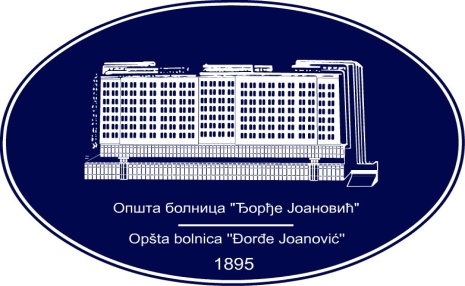 REPUBLIKA SRBIJA - AP VOJVODINAOPŠTA BOLNICA “Đorđe Joanović”Zrenjanin, ul. Dr Vase Savića br. 5Tel: (023) 536-930; centrala 513-200; lokal 3204Fax: (023) 564-104PIB 105539565    matični broj: 08887535Žiro račun kod Uprave za javna plaćanja 840-17661-10E-mail: bolnicazr@ptt.rs        www.bolnica.org.rs